Natjecanje iz Likovne kulture - Izložba učenika osnovnih škola Zadarske županije. Od 36 radova  koji su sudjelovali na izložbi učenika osnovne škole Zadarske županije, među deset pozvanih na državnu izložbu našla su se i dva rada učenika naše škole. Mislav Maldini i Lara Šare, učenici 5.a razreda naše škole zadivili su svojim kreativnim postignućima u kategoriji "igra polja i oblika". Čestitke!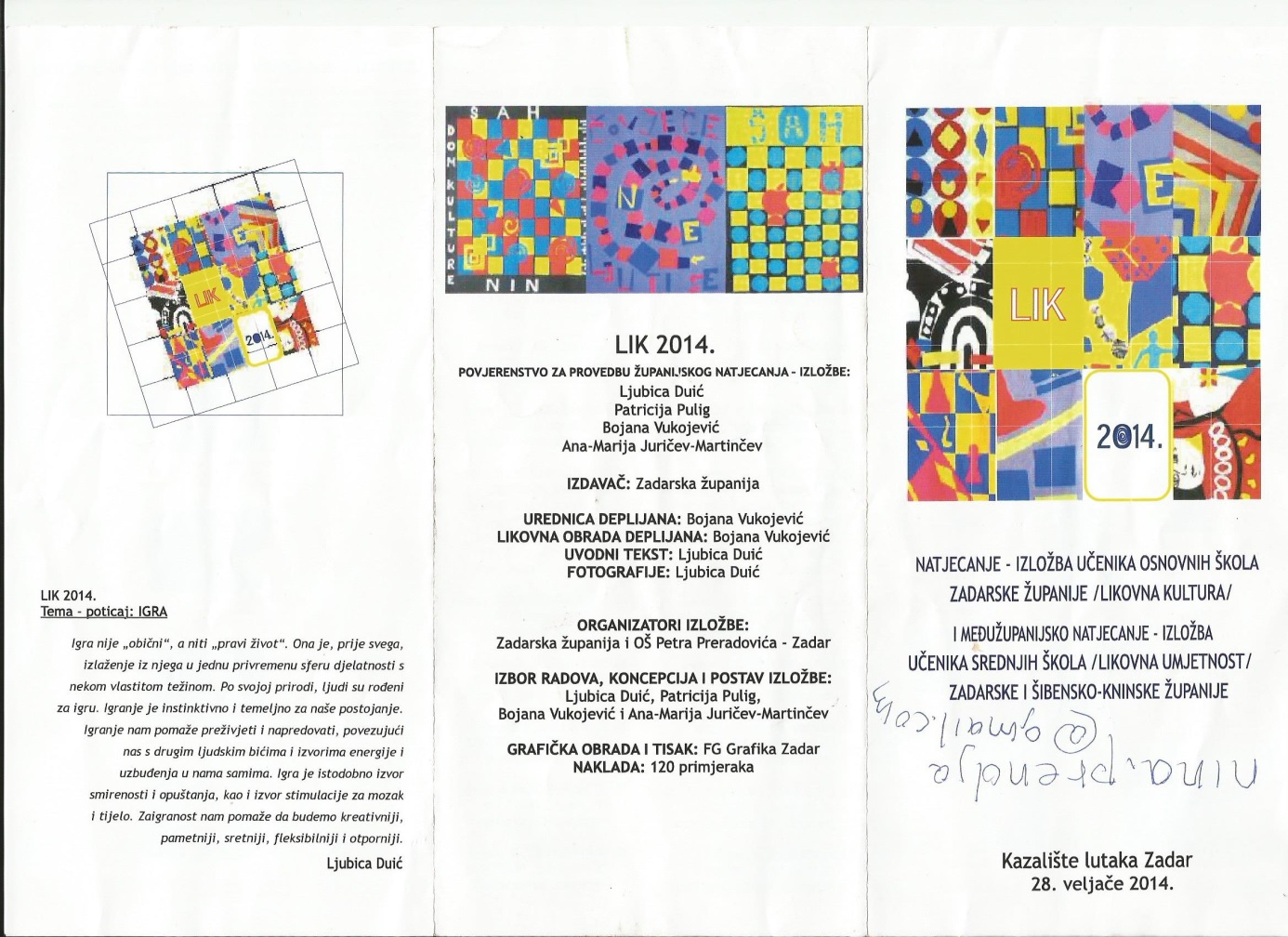 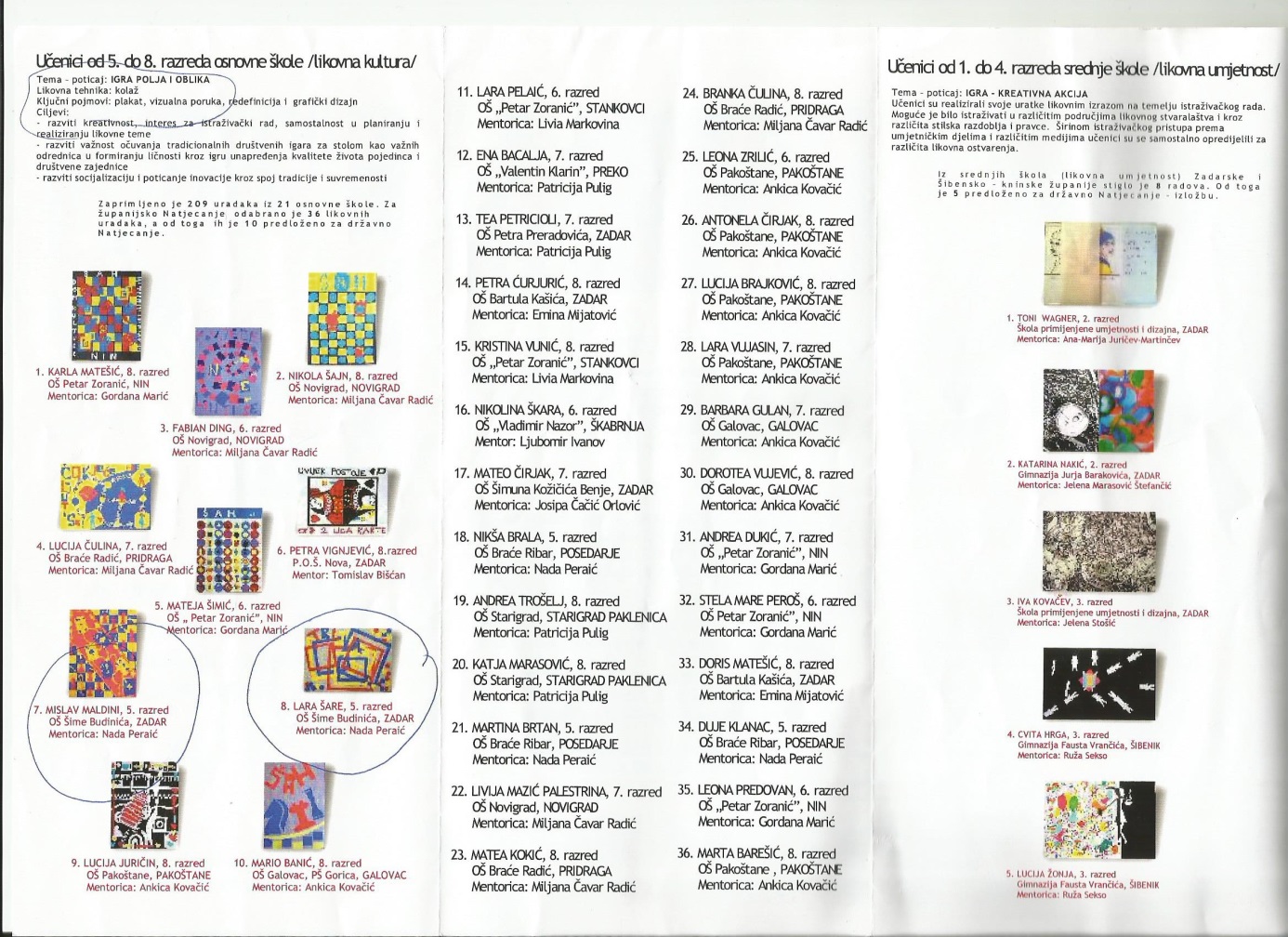 